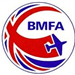 EAST ANGLIAN GALA30 and 31 July 2022. Sculthorpe Airfield,It will soon be that time again for free flight aeromodellers to head towards the lush green and spacious fields of Sculthorpe airfield. This site offers the largest unobstructed flying site in the UK set in the heart of the Norfolk countryside.  Camping nearby at Fakenham Race Course, 01328 862388; the Garden Caravan Site, Barmer Hall, Syderstone, 01485 578220 and Fakenham Camp Site,  fakenham.campsite@gmail.comBMFA rules apply for above events . Start time each day 9.00 am, finish 6.00 pm.  Competition entry £10.00  for any event taking place on the field. .Location. Sculthorpe airfield, OS Map reference TF 852300. 100 Metres in a NE direction along the B1454 from its junction with the A148 road from Kings Lynn to Fakenham. No refreshments on the field this year but there is a cafeteria close to the entrance. There will be toilets. BMFA membership essential. For safety reasons no motorised retrieval and no dogs.Flyers not taking part in BMFA events, fun flyers and engine runners must register and pay the £5.00 site fee at control.For further information on this event contact Michael Marshall 01223 246142 or mandrshall@gmail.com   Saturday 30 JulySunday 31 JulyCombined RubberCombined PowerVintage Rubber/PowerCombined Electric  Classic  GliderCombined GliderTaillessMini VintageE36Classic Rubber/PowerP30CO2HLG-CLG.Vintage GliderSAM 35 4 0z WakefieldSAM 35 8 0z Wakefield